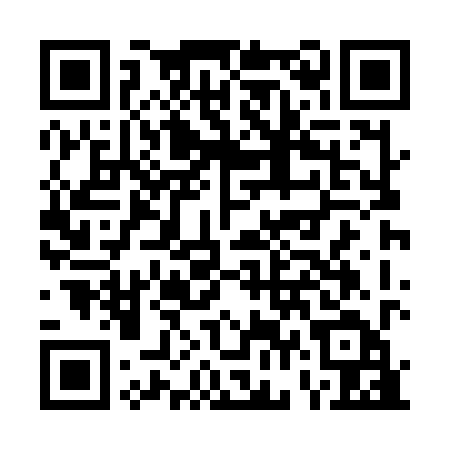 Ramadan times for Abbots Cliff, UKMon 11 Mar 2024 - Wed 10 Apr 2024High Latitude Method: Angle Based RulePrayer Calculation Method: Islamic Society of North AmericaAsar Calculation Method: HanafiPrayer times provided by https://www.salahtimes.comDateDayFajrSuhurSunriseDhuhrAsrIftarMaghribIsha11Mon4:464:466:1712:053:585:535:537:2412Tue4:444:446:1512:044:005:555:557:2613Wed4:414:416:1212:044:015:575:577:2814Thu4:394:396:1012:044:035:595:597:3015Fri4:374:376:0812:044:046:006:007:3216Sat4:344:346:0612:034:056:026:027:3317Sun4:324:326:0312:034:076:046:047:3518Mon4:304:306:0112:034:086:056:057:3719Tue4:274:275:5912:024:096:076:077:3920Wed4:254:255:5712:024:116:096:097:4121Thu4:224:225:5412:024:126:106:107:4322Fri4:204:205:5212:024:136:126:127:4423Sat4:174:175:5012:014:156:146:147:4624Sun4:154:155:4812:014:166:156:157:4825Mon4:124:125:4512:014:176:176:177:5026Tue4:104:105:4312:004:186:196:197:5227Wed4:074:075:4112:004:206:206:207:5428Thu4:054:055:3912:004:216:226:227:5629Fri4:024:025:3611:594:226:236:237:5830Sat4:004:005:3411:594:236:256:258:0031Sun4:574:576:3212:595:257:277:279:021Mon4:544:546:3012:595:267:287:289:042Tue4:524:526:2712:585:277:307:309:063Wed4:494:496:2512:585:287:327:329:084Thu4:464:466:2312:585:297:337:339:105Fri4:444:446:2112:575:317:357:359:126Sat4:414:416:1912:575:327:377:379:147Sun4:394:396:1612:575:337:387:389:168Mon4:364:366:1412:575:347:407:409:189Tue4:334:336:1212:565:357:427:429:2110Wed4:304:306:1012:565:367:437:439:23